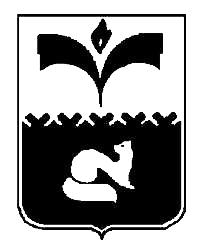 ДУМА ГОРОДА ПОКАЧИХанты-Мансийский автономный округ-ЮграРЕШЕНИЕот 16.06.2015	                                                     	       		 № 56Об информации о работе контрольно-счетной палаты города Покачи за первый квартал 2015 годаРассмотрев информацию о работе контрольно - счетной палаты города Покачи за первый квартал 2015 года, в соответствии с пунктом 2 статьи 17 решения Думы города Покачи от 27.03.2013 №20 (в редакции от 20.12.2013) «О Положении о контрольно - счетной палате города Покачи», Дума города 				         РЕШИЛА:1. Утвердить информацию о работе контрольно - счетной палаты города Покачи за первый квартал 2015 года (приложение).2. В соответствии с пунктом 5 статьи 8 регламента контрольно-счетной палаты, утвержденного приказом председателя контрольно-счетной палаты от 04.12.2013 №35 (с изменениями от 05.02.2015) разместить данную информацию на официальном сайте Думы города Покачи.3. Ответственность за исполнение данного решения возложить на руководителя аппарата Думы города Л.В. Чурину.Председатель Думыгорода Покачи                                                                      Н.В. Борисова Приложение       к решению Думы города Покачи                  от_________________№________Информация о работе контрольно-счетной палаты города Покачи за первый квартал 2015 годаОбщие положения.Контрольно - счетная палата города Покачи (далее – контрольно - счетная палата) как орган финансового контроля осуществляет свою деятельность в соответствии с требованиями, установленными в Положении о контрольно - счетной палате города Покачи, утвержденном решением Думы города Покачи от 27.03.2013 №20 (в редакции от 20.12.2013) и подотчетна Думе города Покачи.Настоящая информация подготовлена в соответствии с требованиями  пункта 2 статьи 17 Положения о контрольно - счетной палате города Покачи, утвержденного решением Думы города Покачи от 27.03.2013 №20 (в редакции от 20.12.2013),  пункта 3 статьи 8 регламента контрольно - счетной палаты, утвержденного приказом председателя контрольно - счетной палаты от 04.12.2013 №35 (в редакции от 05.02.2015).Работа контрольно - счетной палаты осуществлялась в соответствии с планом работы на 1-е полугодие 2015 года, утвержденного приказом председателя контрольно - счетной палаты города от 14.11.2014 №21 (с изменениями от 06.04.2015) и строилась на основе принципов законности, объективности, независимости, гласности и последовательной реализации всех форм финансового контроля: предварительного, оперативного (текущего) и последующего.Выполняя поставленные перед контрольно - счетной палатой задачи, в 1-м квартале 2015 года сотрудниками проведено 7 контрольных мероприятий.Проверками охвачено 11 учреждений.Проверено и проанализировано средств на сумму 835 581 769,80 рубля. Выявлено нарушений и недостатков на сумму 37 796 208,96 рубля, в том числе: - недополучено доходов в бюджет 7 573 262,08 рубля в результате  неприменения штрафных санкций к подрядчику за невыполнение (ненадлежащее выполнение) договорных обязательств;- неэффективное использование бюджетных средств – 30 810 рублей;- нарушение в сфере учета и отчетности 236 450,69 рубля, из них:несоответствие аналитического учета синтетическому на сумму 33 333,69 рубля;нарушение сроков принятия к учету первичных документов на сумму 203 117 рублей.- прочие нарушения и недостатки 28 255 651,64 рубля, из них:10 057 рублей – неправомерные выплаты за проезд в льготный отпуск;113 744,27 рубля  - переплата по расчетам по оплате труда;28 131 850,37 рубля – неправомерное использование бюджетных средств при строительстве объекта «Центр искусств».  Замечания на сумму 1 700 034,55 рубля (нарушение сроков сдачи авансовых отчетов):1 603 974,55 рубля кредиторская задолженность, образовавшаяся в результате неисполнения (ненадлежащего исполнения) «Подрядчиком» договорных обязательств;96 060 рублей – несвоевременная сдача авансовых отчетов.Направлено 6 представлений, 1 предписание для устранения нарушений.Привлечено к дисциплинарной ответственности 8 человек.Устранено финансовых нарушений по мероприятиям, проведенным в периоде, предшествующем отчетному, на сумму 13 263,64 рубля (возвращено в бюджет).Дано 96 экспертно - аналитических заключений, в том числе 80 на проекты постановлений администрации города Покачи и 16 на проекты решений Думы города.Выявленные, но не устраненные в ходе проверок недостатки и неисполненные предложения, указанные в представлениях, находятся на контроле счетной палаты.Информация по результатам каждого проведенного контрольного мероприятия в соответствии с регламентом контрольно - счетной палаты направлялась главе города Покачи и председателю Думы города Покачи.Контрольно - ревизионная деятельность.Проверка выполнения строительства объекта «Центр искусств» за 2006-2014 годы в Муниципальном учреждении «Управление капитального строительства» (далее МУ «УКС»).Результаты проверки:1.1 Нарушение статьи 29 главы 4 Федерального закона от 06.12.2011г. №402 «О бухгалтерском учете», выразившееся в нарушении сроков хранения учетных документов. Кодексом Российской Федерации «Об административных правонарушениях» за нарушение сроков хранения документов предусмотрено наложение административного штрафа на должностных лиц в размере от двух до трех тысяч рублей.1.2 Нарушение пункта 3 статьи 72, пункта 2 статьи 161 Бюджетного кодекса Российской Федерации от 31.07.1998г. (в редакции от 01.12.2007г.), выразившееся в заключении Контракта «На строительство объекта «Центр искусств» в г. Покачи» от 10.12.2007 №602 без доведенных лимитов бюджетных обязательств.1.3 Занижение цены Контракта «На строительство объекта «Центр искусств» в г. Покачи» от 10.12.2007 №602 на сумму 65 011 179,65 рубля, в результате обоснования начальной максимальной цены строительства Объекта в проведенном «Открытом конкурсе на право заключения контракта на строительство объекта «Центр искусств» с нарушениями части 1 статьи 49 Градостроительного кодекса Российской Федерации.1.4  Нарушение статьи 16 Федерального закона от 26.07.2006г. «О защите конкуренции», выразившееся в ограничении конкуренции при проведении открытого конкурса «На право заключения контракта на строительство объекта «Центр искусств».1.5 Нарушение пункта 5 статьи 9 Закона о размещении заказов, выразившееся в изменении условий Контракта «На строительство объекта «Центр искусств» в г. Покачи» от 10.12.2007 №602 при его заключении и исполнении.1.6 Неправомерное использование бюджетных средств в сумме 28 131 850,37 рубля, в результате:- применения индекса перевода в действующие цены на сумму 15 603 100,00 рублей; -  включения в сводный сметный расчет стоимости строительства затрат, связанных с осуществлением строительных работ вахтовым методом. Сумма необоснованных затрат за период с января 2009г. по февраль 2012г. составила 1 001 521,03 рубля;- устранения нарушений, указанных в предписании Службы жилищного и строительного надзора Ханты-Мансийского автономного округа-Югры, на сумму 11 527 229,34 рубля.  1.7 Неприменение МУ «УКС» штрафных санкций в размере 7 547 893,33 рубля к ООО «ИНТЕРбел СПб» за ненадлежащее выполнение обязательств, установленных Контрактом «На строительство объекта «Центр искусств» в г. Покачи» от 10.12.2007 №602.1.8 Наличие несоответствия оплаты выполненных работ и перечисления авансовых платежей условиям Контракта «На строительство объекта «Центр искусств» в г. Покачи» от 10.12.2007 №602 и дополнительным соглашениям к нему за период с января 2009г. по июнь 2012г. 1.9 Наличие кредиторской задолженности муниципального учреждения «УКС» перед Обществом с ограниченной ответственностью «ИНТЕРбел СПб» в размере 1 603 974,55 рубля, образовавшейся в результате не исполнения ООО «ИНТЕРбел СПб» условий Контракта «На строительство объекта «Центр искусств» в г. Покачи» от 10.12.2007 №602, условий Договора подряда на «Выполнение работ по завершению  строительства объекта «Центр искусств» в г. Покачи» (далее Договор) от 05.06.2012 №603, а именно, не были устранены недоделки, выявленные при подписании акта приемки законченного строительством Объекта, не выполнена корректировка проектной документации в соответствии с требованиями  технических регламентов строительных норм и правил, а также не предоставлен полный пакет исполнительной документации, соответствующей требованиям действующего законодательства.1.10 Нарушение пункта 4.1 Закона о размещении заказов, выразившееся в изменении цены Контракта подряда на «Выполнение работ по строительству наружных сетей канализации на объекте «Центр искусств г. Покачи» от 07.05.2010г. №61  в ходе его исполнения.1.11 Неприменение МУ «УКС» штрафных санкций в размере 25 368,75 рубля к Обществу с ограниченной ответственностью «Стройинвест» за ненадлежащее выполнение обязательств, установленных Контрактом «На выполнение работ по устранению предписаний Службы Жилстройнадзора-Югры на объекте «Центр искусств г. Покачи» (устройство рулонной кровли)» от 23.08.2013г. №0187300019113000093-0210377-01.Для принятия мер по устранению выявленных нарушений направлено представление в МУ «УКС.В ответ на представление МУ «УКС» сообщило следующее:- виновные в нарушениях лица не привлечены к ответственности, так как не работают в МУ «УКС» с 2011 года;- взыскать с ООО «ИНТЕРбел СПб» неустойку и затраты, понесенные бюджетом города Покачи в результате устранения предписаний службы жилищного и строительного надзора Ханты-Мансийского автономного округа-Югры, не представляется возможным;- претензионная работа по взысканию неустойки с ООО «Стройинвест» за несвоевременное исполнение работ по контракту от 23.08.2013г. №0187300019113000093-0210377-01 «На выполнение работ по устранению предписаний Службы Жилстройнадзора-Югры на объекте «Центр искусств г. Покачи» (устройство рулонной кровли)» была начата в 2013 году и по состоянию на 06.04.2015г. она продолжается.Тематическая проверка «Ревизия договорных условий по действующим контрактам на поставки продуктов в образовательные учреждения по состоянию на 27.02.2015 года».Проверкой охвачено шесть образовательных учреждений:- МАДОУ ДСКВ  «Рябинушка»;- МАДОУ ДСКВ «Югорка»;- МАДОУ  ДСКВ «Сказка»;- МАДОУ ДСКВ  «Солнышко»;- МАДОУ ЦРР д/с;- МБК «Комбинат питания».2.1 Результаты проверки МАДОУ ДСКВ  «Рябинушка»:Нарушение условий поставки товара: поставщик поставил продукты питания в ассортименте, не соответствующем отгрузочной  разнарядке, а именно: передал меньшее количество товара, чем определено в отгрузочной разнарядке. В результате чего был расторгнут договор в одностороннем порядке по инициативе заказчика МАДОУ ДСКВ «Рябинушка». 2.2  Результаты проверки МАДОУ ДСКВ  «Югорка»:Отличия условий заключенных договоров от фактического их исполнения не выявлено. Поставка товара и оплата производилась согласно условиям  заключенных договоров. Замечаний нет.2.3 Результаты проверки МАДОУ ДСКВ «Сказка»:Нарушений договорных условий по действующим договорам на поставки продуктов питания в МАДОУ ДСКВ «Сказка» не выявлено.2.4 Результаты проверки МАДОУ ДСКВ «Солнышко»:Выявлены нарушения договорных условий по действующим договорам на поставки продуктов питания. Данные нарушения сказались на увеличении цены поставленных продуктов питания в МАДОУ ДСКВ «Солнышко».По результатам проверки направлено представление в МАДОУ ДСКВ «Солнышко» с предложением принять меры по привлечению к ответственности должностных лиц, допустивших нарушения. В ответ на представление руководителем МАДОУ ДСКВ «Солнышко» сообщено, что должностные лица, допустившие нарушения привлечены к ответственности, а именно работникам за ненадлежащее исполнение возложенных на них трудовых обязанностей объявлено замечание.2.5 Результаты проверки МАДОУ ЦРР д/с:При проверке договорных условий по действующим контрактам на поставки продуктов МАДОУ ЦРР-д/с по состоянию на 27.02.2015 года нарушений не установлено.2.6 Результаты проверки МБК «Комбинат питания»:Выявлено, что при исполнении муниципальных контрактов условия контракта выполняются с нарушением, а именно:- отгрузочные разнарядки не содержат цену по позициям и общую цену товара;- товар поставляется не в соответствии с графиком поставки товара;- оплата заказчиком за поставленный товар производится в неустановленные сроки. При закупке свежих овощей установлено неэффективное использование бюджетных средств в размере 30 810 рублей.Для принятия мер по устранению выявленных нарушений направлено представление в МАУ «Комбинат питания».В ответ на представление МАУ «Комбинат питания» сообщило, что виновное должностное лицо привлечено к дисциплинарной ответственности в виде замечания.3. Плановая проверка в рамках соблюдения требований законодательства о контрактной системе в сфере закупок администрации города Покачи за период с 01.01.2014 года по 31.12.2014 года.В результате проверки выявлено:1) нарушение требования пункта 4части 5 приказа Минэкономразвития России №544, Казначейства России № 18н от 20.09.2013 «Об особенностях размещения на официальном сайте Российской Федерации планов-графиков на 2014 и 2015 годы», в ходе проверки плана - графика на 2014 год установлено отсутствие информации в столбцах 1, 9 и 13 формы планов-графиков одной строкой по каждому коду бюджетной классификации в размере годового объема денежных средств по товарам, работам или услугам на сумму, не превышающую ста тысяч рублей;2) выявлено, что заказчиком в документации об аукционе «Выполнение проектных работ по внесению изменений в Генеральный план города Покачи» необоснованно установлены требования о наличии у участников размещения заказа лицензии на осуществление картографической деятельности (работ);3) заказчиком заключен контракт от 09.06.2014 № 187300019114000079 «Выполнение подрядных работ по нанесению дорожной разметки на улично – дорожной сети муниципального образования» при отрицательном заключении контрольно – счетной платы, что является нарушением требования пункта 25 части 1 статьи 93 Закона о закупках;4) в нарушение пункта 8 статьи 26  Закона о размещении заказов заказчик разместил протокол вскрытия конвертов с нарушение сроков на 1 рабочий день, на официальном сайте государственных закупок в рамках проведенного конкурса «Оказание услуг по санитарному содержанию территории города Покачи».Для принятия мер по устранению выявленных нарушений направлено представление в администрацию города.В ответ на представление администрация сообщила, что два должностных лица, виновных в нарушениях, привлечены к ответственности в виде замечания.4. Плановая проверка в рамках соблюдения требований законодательства о контрактной системе в сфере закупок МАОУ СОШ №1 за период с 01.01.2014 года по 31.12.2014 года.В результате проверки выявлено:1) в нарушение требования пункта 2 приказа Минэкономразвития России №544, Казначейства России №18н от 20.09.2013 «Об особенностях размещения на официальном сайте Российской Федерации планов-графиков на 2014 и 2015 годы» план график размещен на сайте государственных закупок с нарушением на 62 рабочих дня.Нарушение требования пункта 4части 5 приказа Минэкономразвития России №544, Казначейства России № 18н от 20.09.2013 «Об особенностях размещения на официальном сайте Российской Федерации планов-графиков на 2014 и 2015 годы», в ходе проверки плана - графика на 2014 год установлено отсутствие информации в столбцах 1, 9 и 13 формы планов - графиков одной строкой по каждому коду бюджетной классификации в размере годового объема денежных средств по товарам, работам или услугам на сумму, не превышающую ста тысяч рублей. Также установлено, что форма плана-графика не соответствует пункту 5 приказа Минэкономразвития России, Казначейства России от 20.09.2013г. №544/18н;2) в нарушение МАОУ СОШ №1 требования части 3 статьи 103 Закона о закупках, согласно которому заказчики обязаны в случае исполнения контрактов в течение 3-х рабочих дней передать информацию об их исполнении в уполномоченный федеральный орган исполнительной власти через официальный сайт государственных закупок. Сведения об исполнении 1 контракта «Поставка товаров (оргтехники, оборудования и комплектующих) (для СМП и НКО)» размещены с нарушением сроков на 58 рабочих дней;3) в нарушение пункта 4 и пункта 5 ст.93 Закона о закупках в 2014 году учреждением при размещении заказов (договора до 100 тыс. рублей и до 400 тыс. рублей) превышен разрешенный общегодовой объем средств, предусмотренный данными пунктами статьи (не более 5% и не более 50 %).Для устранения нарушений в МАОУ СОШ №1 направлено предписание. В ответ на предписание МАОУ СОШ №1 сообщило, что размещение исправленного плана - графика на сайте государственных закупок не предоставляется возможным, в связи с отсутствием электронно - цифровой подписи должностных лиц учреждения.Для принятия мер по устранению выявленных нарушений направлено представление в МАОУ СОШ №1.В ответ на представление МАОУ СОШ №1 сообщило, что план - график за 2014 год исправлен. Должностное лицо виновное в нарушениях не привлечено к ответственности в связи  с тем, что оно находится в отпуске по беременности и родам.5. Плановая проверка в рамках соблюдения требований законодательства о контрактной системе в сфере закупок МАУ «Городская библиотека» за период с 01.01.2014 года по 31.12.2014 года.В результате проверки выявлено:1) в нарушение требования пункта 2 приказа Минэкономразвития России №544, Казначейства России №18н от 20.09.2013 «Об особенностях размещения на официальном сайте Российской Федерации планов-графиков на 2014 и 2015 годы» план график размещен на сайте государственных закупок с нарушением на 62 рабочих дня.Нарушение требования пункта 4части 5 приказа Минэкономразвития России №544, Казначейства России № 18н от 20.09.2013 «Об особенностях размещения на официальном сайте Российской Федерации планов-графиков на 2014 и 2015 годы», в ходе проверки плана - графика на 2014 год установлено отсутствие информации в столбцах 1, 9 и 13 формы планов - графиков одной строкой по каждому коду бюджетной классификации в размере годового объема денежных средств по товарам, работам или услугам на сумму, не превышающую ста тысяч рублей. Также установлено, что форма плана-графика не соответствует пункту 5 приказа Минэкономразвития России, Казначейства России от 20.09.2013г. №544/18н;2) Единая комиссия в рамках электронного аукциона «Поставка художественной литературы (для СМП и СОНКО)» в нарушение части 13 статьи 69 Закона о Закупках не приняла решение о признании аукциона не состоявшимся.Для принятия мер по устранению выявленных нарушений направлено представление в МАУ «Городская библиотека».В ответ на представление МАОУ СОШ №1 сообщило, что в план - график за 2014 год внесены изменения, нарушения устранены. Виновному должностному лицу объявлено замечание.6. Тематическая  проверка «Распределения субвенций между образовательными учреждениями за период с 01.01.2014 по 31.12.2014 года» в администрации города Покачи.Результаты проверки Администрации города Покачи:В ходе проведения тематической проверки «Распределения субвенций между образовательными учреждениями за период с 01.01.2014 по 31.12.2014 года» в администрации города Покачи  нарушений не выявлено.7. Проверка выполнения муниципального задания за период 2013-2014 годов, в том числе: расходование средств субсидии по кодам вида финансового обеспечения: 4 - субсидии на выполнение государственного (муниципального) задания и 5 - субсидии на иные цели в муниципальном бюджетном образовательном учреждении дополнительного образования детей «Детская юношеская спортивная школа».В результате проверки выявлено:1. Допущено неправомерное использование бюджетных средств в сумме 123 801 рубль 27 копеек, в том числе:-  при расчетах с подотчетными лицами в сумме 10 057 рублей. Произведена оплата проезда по билету, оформленному не на бланке строгой отчетности, без документа, подтверждающего произведенную оплату перевозки наличными деньгами либо посредством контрольно-кассовой техники (чек);- при расчетах по оплате труда в сумме 113 744 рубля 27 копеек. Применение коэффициента за подготовку спортсменов высокого класса, не соответствующую Положению «Об оплате и стимулировании труда работников муниципального бюджетного образовательного учреждения дополнительного образования детей «Детско-юношеская спортивная школа».2. Отсутствует локальный нормативный акт учреждения, определяющий порядок, условия, размеры и периодичность стимулирующих выплат.3. Нарушение статьи 60.2 Трудового кодекса Российской Федерации. В приказах руководителя не устанавливались содержание и объем дополнительной работы. Договоры с тренерами-преподавателями и хореографом заключены на 1 ставку, при том, что работали они на 1,33 – 2 ставки. Дополнительные соглашения отсутствуют.4.  Допускались ошибки в приказах, а именно: нарушения в нумерации пунктов, статей, на которые идет ссылка о стимулирующих выплатах.5. Несоответствие аналитического учета синтетическому по забалансовому счету 01 «Имущество, полученное в пользование» на конец отчетного периода 2013 года и на начало 2014 года. По синтетическому учету он составлял 55 280 144 рубля 25 копеек, а по аналитическому – 55 246 810 рублей 56 копеек. Разница 33 333 рубля 69 копеек.6. Допускались случаи несвоевременного принятия к учету первичных учетных документов с задержкой до 48 дней.Рекомендовано: В установленном законом порядке вернуть в бюджет сумму 123 801 рубль 27 копеек, в том числе:- 10 057 рублей - неправомерные выплаты по расчетам с подотчетными лицами;- 113 744 рубля 27 копеек - неправомерные выплаты по оплате труда.2. Разработать локальный нормативный акт учреждения, определяющий порядок, условия, размеры и периодичность стимулирующих выплат. После утверждения предоставить в контрольно-счетную палату заверенную копию.3. Оформлять поручение выполнения фактической работы в течение установленной продолжительности рабочего дня (смены) наряду с работой, определенной трудовым договором, дополнительной работы на условиях расширения зон обслуживания или увеличения объема работы за дополнительную оплату в соответствии с требованиями статьи 60.2 Трудового кодекса Российской ФедерацииРРРолдолдРоссийской Федерации и Приказа Министерства образования и науки Российской Федерации от 24.12.2010 №2075 «О продолжительности рабочего времени (норме часов педагогической работы за ставку заработной платы) педагогических работников».4. В целях недопущения нарушений инструкции №157н вести учет в соответствии с ее требованиями в части:- принятия к учету первичных учетных документов;- соответствия аналитического учета синтетическому.5. Не допускать ошибок в распорядительных документах.По результатам проверки в учреждение направлено представление. В ответ на представление руководитель сообщил о наказании должностного лица в виде объявления выговора.Экспертно-аналитическая деятельность.Контрольно-счетной палатой во исполнение возложенных на нее задач в отчетном периоде осуществлена экспертиза, подготовлены и направлены в Думу горда Покачи и в администрацию города заключения по вопросам, входящим в компетенцию контрольно-счетной палаты. Всего в первом квартале подготовлено 96 экспертно-аналитических заключений, из них:- 80 на проекты постановлений администрации города Покачи;- 16 на проекты решений Думы города Покачи.Информационная деятельность.В отдел муниципального заказа администрации города Покачи предоставлены данные о работе органа местного самоуправления, уполномоченного на осуществление контроля за соблюдением законодательства по размещению заказов на поставки товаров, выполнение работ, оказание услуг для муниципальных нужд за 2014 год.Подготовлена и предоставлена в Счетную палату ХМАО-Югры информация об основных показателях деятельности контрольно-счетной палаты города Покачи за 2014 год.Взаимодействие с правоохранительными органами.В рамках взаимодействия контрольно-счетной палаты с правоохранительными органами города Покачи проделана следующая работа:На основании соглашения, заключенного между Прокуратурой города и контрольно-счетной палатой, в целях надзорной деятельности в прокуратуру города подготовлены и направлены копии всех актов по проведенным проверкам в 2014 году.